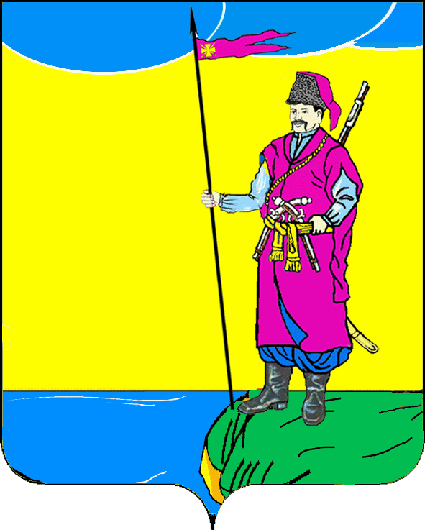 ПОСТАНОВЛЕНИЕАДМИНИСТРАЦИИ ПЛАСТУНОВСКОГО СЕЛЬСКОГО ПОСЕЛЕНИЯ ДИНСКОГО РАЙОНАот 06.11.2019 г.										№ 206станица ПластуновскаяО назначении публичных слушаний по проекту бюджета Пластуновского сельского поселения на 2020 год В соответствии со статьей 28 Федерального закона от 06.10.2003 № 131-ФЗ «Об общих принципах организации местного самоуправления в Российской Федерации», статьями 17, 32, 69 Устава Пластуновского сельского поселения, решением Совета Пластуновского сельского поселения Динского района от 02.10.2007 года № 119 «О принятии положения о публичных слушаниях в Пластуновском сельском поселении Динского района»  п о с т а н о в л я ю:1. Провести публичные слушания по проекту бюджета Пластуновского сельского поселения Динского района на 2020 год в форме «круглого стола» в администрации муниципального образования Пластуновское сельское поселение по ул. Мира, 26 а, кабинет № 11 – 26.11.2019 в 11 часов 00 минут. 2. Утвердить уполномоченным органом по проведению публичных слушаний временно образуемый организационный комитет (далее – оргкомитет) и утвердить его в следующем составе:1) Кулиш М.Г. – председатель комиссии по финансам, бюджету и контролю Совета Пластуновского сельского поселения Динского района;2) Алексеева С.М. – начальник финансового отдела администрации Пластуновского сельского поселения;3) Зименко К.Г. – Начальник отдела ЖКХ, имущественных и земельных отношений администрации Пластуновского сельского поселения; 4) Лавриненко О.Ю. – ведущий специалист общего отдела администрации Пластуновского сельского поселения Динского района;5) Рожков И.П. – директор МКУ «Обеспечение хозяйственного обслуживания ПСП»;3. Оргкомитету по проведению публичных слушаний: 3.1. Составить план работы по подготовке и проведению публичных слушаний, определить ответственных лиц за выполнение отдельных этапов подготовки и плана в целом. 3.2. Подготовить заключение о результатах публичных слушаний и передать его в администрацию муниципального образования Пластуновское сельское поселение Динского района. 4. Установить, что учет предложений по проекту бюджета Пластуновского сельского поселения Динского района на 2020 год и участие граждан в его обсуждении осуществляется в соответствии с Положением о порядке организации и проведении публичных слушаний в Пластуновском сельском поселении Динского района, утвержденным решением Совета Пластуновского сельского поселения от 02.10.2007г. №119.5. Установить, что письменные предложения по вопросу публичных слушаний и бюджету Пластуновского сельского поселения Динского района на 2020 год направляются участниками публичных слушаний  в оргкомитет по адресу: ст. Пластуновская, ул.Мира 26 А, кабинет 3, тел 37-1-36 в течение 14 дней со дня официального опубликования настоящего постановления и проекта бюджета Пластуновского сельского поселения Динского района на 2020 год.6. Общему отделу (Шиляева) разместить на Интернет-сайте Администрации Пластуновского сельского поселения www.plastunovskoe.ru в раздел «Документы», «Публичные слушания».7. Контроль  исполнения настоящего постановления оставляю за собой.8. Постановление вступает в силу со дня его подписания.Исполняющий обязанности главы Пластуновского сельского поселения				А.А.ЗавгороднийОбъявление	«Оргкомитет по проведению публичных слушаний информирует жителей Пластуновского сельского поселения о том, что постановлением администрации Пластуновского сельского поселения Динского района от 06.11.2019 года № 206 назначены публичные слушания по проекту бюджета Пластуновского сельского поселения Динского района на 2020 год.Проект бюджета Пластуновского сельского поселения Динского района на 2020 год размещен на официальном сайте администрации Пластуновского сельского  поселения Динской район www.plastunovskoe.ru в (вкладка «Документы», раздел «Публичные слушания»). Ознакомится с проектом бюджета Пластуновского сельского поселения Динского района на 2020 год и  порядком проведения публичных слушаний по проекту бюджета Пластуновского сельского поселения Динского района на 2020 год и порядком учета предложений и участия граждан в обсуждении проекта решения можно в здании администрации.	Предложения и замечания по проекту решения подаются в письменном виде  в Оргкомитет по проведению публичных слушаний до 25 ноября 2019 года включительно по адресу: ст. Пластуновская, ул.Мира 26-а каб. № 3, тел. 37-1-36. Проведение публичных слушаний  состоится 26 ноября 2019 года в 11 часов в здании администрации Пластуновского сельского  поселения Динской район по адресу: ст. Пластуновская, ул.Мира 26-а кабинет 11.Оргкомитет»ПРОЕКТСоветПластуновского сельского поселенияДинского районаРЕШЕНИЕОт _________ 2019 г.									№ _____станица ПластуновскаяО бюджете Пластуновского сельского поселенияДинского района на 2020 годСтатья 1Утвердить основные характеристики бюджета поселения на 2020 год:	1) общий объем доходов в сумме 49497,0 тыс. рублей;	2) общий объем расходов в сумме 47897,0 тыс. рублей;	3) верхний предел муниципального внутреннего долга муниципального образования Пластуновское сельское поселение Динского района на 1 января 2021 года в сумме 1600,0 тыс. рублей, в том числе верхний предел долга по муниципальным гарантиям муниципального образования Пластуновское сельское поселение Динского района в сумме 0,0 тыс. рублей;	4) профицит бюджета поселения в сумме 1600,0 тыс. рублей.Статья 21. Утвердить перечень и коды главного администратора доходов бюджета поселения, источников финансирования дефицита бюджета поселения, закрепляемые за ним виды (подвиды) доходов бюджета поселения и коды классификации источников финансирования дефицита бюджета поселения согласно приложению 1 к настоящему решению.2. Утвердить перечень и коды главных администраторов доходов - органов государственной власти Краснодарского края - и закрепляемые за ними виды (подвиды) доходов бюджета поселения согласно приложению 2 к настоящему решению.Статья 3.1. Утвердить объем поступлений доходов в бюджет поселения по кодам видов (подвидов) доходов и классификации операций сектора муниципального управления, относящихся к доходам бюджетов, на 2020 год в суммах согласно приложению 3 к настоящему решению.2. Утвердить в составе доходов бюджета поселения безвозмездные поступления из краевого бюджета в 2020 году согласно приложению 5 к настоящему решению.3. Утвердить в составе доходов бюджета поселения безвозмездные поступления из районного бюджета в 2020 году согласно приложению 4.Статья 4. 	Установить нормативы распределения доходов в бюджет поселения на 2020 год согласно приложению 6 к настоящему решению.Статья 5. Установить, что добровольные взносы и пожертвования от физических и юридических лиц, имеющие целевое назначение, поступившие в бюджет поселения, направляются в установленном порядке на увеличение расходов бюджета поселения соответственно целям их предоставления.В случае, если цель добровольных взносов и пожертвований от физических и юридических лиц, поступивших в бюджет поселения, не определена, указанные средства направляются на финансовое обеспечение расходов бюджета поселения в соответствии с настоящим решением.Статья 6.	1. Утвердить распределение бюджетных ассигнований по разделам и подразделам классификации расходов бюджетов на 2020 год согласно приложению 7 к настоящему решению.	2. Утвердить распределение бюджетных ассигнований по целевым статьям (муниципальным программам и непрограммным направлениям деятельности), группам видов расходов классификации расходов бюджета на 2020 год согласно приложению 8 к настоящему решению. 	3. Утвердить ведомственную структуру расходов бюджета поселения на 2020 год согласно приложению 9 к настоящему решению.4. Утвердить в составе ведомственной структуры расходов бюджета поселения на 2020 год перечень главных распорядителей средств бюджета поселения, перечень разделов, подразделов, целевых статей (муниципальных программ Пластуновского сельского поселения и непрограммных направлений деятельности), групп видов расходов бюджета поселения.5. Утвердить в составе ведомственной структуры расходов бюджета поселения на 2020 год:1) общий объем бюджетных ассигнований, направляемых на исполнение публичных нормативных обязательств, в сумме 300,1 тыс. рублей;2) резервный фонд администрации муниципального образования Пластуновское сельское поселение Динского района в сумме 40,0 тыс. рублей.6. Утвердить источники внутреннего финансирования дефицита бюджета поселения, перечень статей  источников финансирования дефицитов бюджетов на 2020 год согласно приложению 10 к настоящему решению.            Статья 7 Установить, что неиспользованные в отчетном финансовом году остатки средств, предоставленные муниципальным бюджетным учреждениям Пластуновского сельского поселения, в соответствии с абзацем вторым пункта 1 статьи 78.1 Бюджетного кодекса Российской Федерации, остаются в учреждении при наличии потребности в направлении их на те же цели в соответствии с решением главного распорядителя средств бюджета поселения.	Статья 8Остатки средств бюджета поселения на начало текущего финансового года направляются на оплату заключенных от имени муниципального образования Пластуновское сельское поселение Динского района муниципальных контрактов на поставку товаров, выполнение работ, оказание услуг, подлежавших в соответствии с условиями этих муниципальных контрактов оплате в отчетном финансовом году, в объеме, не превышающем суммы остатка неиспользованных бюджетных ассигнований на указанные цели, в случае осуществления заказчиком приемки поставленного товара, выполненной работы (ее результатов), оказанной услуги, а также отдельных этапов поставки товара, выполнения работы, оказания услуги указанных муниципальных контрактов в установленном законодательством порядке в отчетном финансовом году.	Статья 9	Утвердить объем бюджетных ассигнований дорожного фонда Пластуновского сельского поселения Динского района на 2020 год в сумме 6001,1 тыс. рублей.Статья 101. Увеличить размеры денежного вознаграждения лиц, замещающих муниципальные должности Пластуновского сельского поселения, а также размеры месячных окладов муниципальных служащих Пластуновского сельского поселения в соответствии с замещаемыми ими должностями муниципальной службы и размеры месячных окладов муниципальных служащих в соответствии с присвоенными им классными чинами с 1 января 2020 года на 3,8 процента.2. Установить, что администрация муниципального образования Пластуновское сельское поселение Динского района не вправе принимать решения, приводящие к увеличению в 2020 году штатной численности  муниципальных служащих муниципального образования Пластуновское сельское поселение Динского района¸ за исключением случаев принятия решений о наделении органов местного самоуправления муниципального образования Пластуновское сельское поселение Динского района  дополнительными функциями в пределах установленной в соответствии с законодательством компетенции, требующими увеличения штатной  численности, а также ликвидации подведомственных администрации муниципального образования Пластуновское сельское поселение Динского  района  муниципальных учреждений.Статья 11 1. Обеспечить реализацию бюджетных ассигнований, поступивших из краевого бюджета, на повышение в пределах компетенции органов государственной власти Краснодарского края, установленной законодательством Российской Федерации, средней заработной платы работников муниципальных учре-ждений муниципального образования Пластуновское сельское поселение Динского района: -учреждений культуры муниципального образования Пластуновское сельское поселение Динского района – до 100 процентов от средней заработной платы наемных работников в организациях, у индивидуальных предпринимателей и физических лиц в Краснодарском крае.Обеспечить повышение заработной платы (должностных окладов) работников муниципальных учреждений культуры, с 1 января 2020 года на 5,8 процента (в соответствии со сложившимся темпом роста среднемесячной начисленной заработной платы наемных работников в организациях, у индивидуальных предпринимателей и физических лиц (среднемесячный доход от трудовой деятельности)).2. Предусмотреть бюджетные ассигнования в целях повышения заработной платы (должностных окладов) работников муниципальных учреждений Пластуновского сельского поселения (за исключением отдельных категорий работников, оплата труда которых повышается согласно части 1 настоящей статьи) с 1 января 2020 года на 3,8 процента.        Статья 12	1. Утвердить программу муниципальных внутренних заимствований муниципального образования Пластуновское сельское поселение Динскогорайона на 2020 год согласно приложению 11 к настоящему решению.	2. Утвердить программу муниципальных гарантий муниципального образования Пластуновское сельское поселение Динского района в валюте Российской Федерации на 2020 год согласно приложению 12 к настоящему решению.	3. Установить предельный объем муниципального долга муниципального образования Пластуновское сельское поселение Динского района на 2020 год в сумме 3200,0 тыс. рублей.4. Установить предельный объем расходов на обслуживание муниципального внутреннего долга Пластуновского сельского поселения Динского района на 2020 год в сумме 444,4 тыс.рублейСтатья 131. Установить в соответствии с п.3 статьи 217 Бюджетного кодекса Российской Федерации следующие основания для внесения изменений в показатели сводной бюджетной росписи бюджета поселения без внесения изменений в настоящее решение, связанные с особенностями исполнения бюджета поселения:1) изменение наименования главного распорядителя бюджетных средств и (или) изменение структуры администрации муниципального образования Пластуновское сельское поселение Динского района;2) внесение изменений в муниципальные  программы (подпрограммы) в части изменения мероприятий (подпрограмм) муниципальной программы (подпрограмм), распределения и (или) перераспределения средств бюджета поселения между подпрограммами, мероприятиями муниципальной программы (подпрограммы), включая изменение кодов бюджетной классификации в связи с указанным изменением и (или) перераспределением средств бюджета поселения, в установленном порядке:3) перераспределение бюджетных ассигнований между главным распорядителем бюджетных средств бюджета поселения и кодами классификации расходов бюджета для финансового обеспечения непредвиденных расходов, связанных с ликвидацией последствий стихийных бедствий и других чрезвычайных ситуаций, в соответствии с правовым актом администрации муниципального образования Пластуновское сельское поселение Динского района;4) перераспределение бюджетных ассигнований между подгруппами вида расходов классификации расходов бюджетов в пределах, предусмотренных главному распорядителю средств бюджета поселения по соответствующей группе вида расходов классификации расходов бюджетов, за исключением случаев, установленных настоящим решением;5) детализация кодов целевых статей;6) изменение и (или) уточнение бюджетной классификации Министерством финансов Российской Федерации.	2. Установить, что в ходе исполнения бюджета изменения в показатели сводной бюджетной росписи планового периода бюджета поселения без внесения изменений в настоящее решение не вносятся.Статья 141. Утвердить в пределах общего объема расходов, установленных ст.1 настоящего решения иные межбюджетные трансферты бюджету муниципального образования Динской район на 2020 год в сумме 323,0 тыс. рублей на осуществление отдельных полномочий поселений по осуществлению внешнего муниципального контроля за исполнением местных бюджетов.         2. Установить, что субсидии иным некоммерческим организациям, не являющимся государственными (муниципальными) учреждениями, в соответствии с частью 2 статьи 78.1 Бюджетного кодекса Российской Федерации предоставляются в пределах бюджетных ассигнований, предусмотренных приложениями 8 и 9 к настоящему решению. Порядок определения объема и предоставления указанных субсидий устанавливается нормативными правовыми актами администрации муници-пального образования Пластуновское сельское поселение Динского района.Субсидии предоставляются в целях подготовки предприятий коммунального хозяйства Пластуновского сельского поселения Динского района к работе в зимний период, в том числе возмещение затрат по реконструкции, модернизации, капитальному и текущему ремонту систем теплоснабжения.Статья 15Установить, что в 2020 году получатели средств бюджета поселения вправе предусматривать в заключаемых ими муниципальных контрактах (договорах) на поставку товаров, выполнение работ, оказание услуг (далее – договор) авансовые платежи в размере, установленном настоящей статьей, если иное не установлено федеральными законами, указами Президента Российской Федерации и иными нормативными правовыми актами Российской Федерации, Краснодарского края, муниципального образования Пластуновское сельское поселение Динского района в пределах лимитов бюджетных обязательств на соответствующий финансовый год, доведенных до них в установленном порядке на соответствующие цели:1) в размере до 100 процентов от суммы договора:а) об  оказании  услуг связи, о подписке на печатные издания и об их приобретении;б) об обучении на курсах повышения квалификации, о прохождении профессиональной переподготовки, о проведении обучающих семинаров;в) об участии в научных, методических, научно-практических и иных конференциях;г) о проведении государственной экспертизы проектной документации и результатов инженерных изысканий, о проведении проверки достоверно-сти определения сметной стоимости строительства, реконструкции, капи-тального ремонта объектов капитального строительства;д) о приобретении авиа- и железнодорожных билетов, билетов для проезда городским и пригородным транспортом, об осуществлении грузо-вых перевозок авиационным и железнодорожным транспортом;е) о приобретении путевок на санаторно-курортное лечение;ж) о проведении мероприятий по тушению пожаров;з) на оказание депозитарных услуг;и) об обязательном страховании гражданской ответственности вла-дельцев транспортных средств и других видов обязательного страхования;к) на проведение конгрессов, форумов, фестивалей, конкурсов, пред-ставление экспозиций муниципального образования Динской район на меж-дународных, всероссийских, региональных, национальных и иных выста-вочно-ярмарочных мероприятиях;л) на приобретение объектов недвижимости в собственность муници-пального образования Динской район;м) на поставку автомобильного бензина и (или) дизельного топлива.2) в размере до 30 процентов от суммы договора – по остальным до-говорам.  	Статья 16	Нормативные правовые акты органов местного самоуправления муниципального образования Пластуновское сельское поселение Динского района подлежат приведению в соответствие с настоящим решением в двухмесячный срок со дня вступления в силу настоящего решения, за исключением случаев, установленных бюджетным законодательством Российской Федерации.	Статья 17	Настоящее решение вступает в силу с 1 января 2021 года.Председатель Совета Пластуновского сельского поселения								А.А.КозелковГлава Пластуновского сельского поселения								С.К.Олейник« __ » декабря 2019 годаПРИЛОЖЕНИЕ № 1к решению Совета Пластуновского сельского поселения «О бюджете Пластуновскогосельского поселения на 2020 год»от ________2019 года № ________Перечень и кодыглавного администратора доходов бюджета поселения, источников финансирования дефицита бюджета поселения, закрепляемые за ним виды доходов бюджета поселения и коды классификации источников финансирования дефицита бюджета поселенияНачальник финансового отделаадминистрации Пластуновскогосельского поселения								С.М.АлексееваПРИЛОЖЕНИЕ № 2к решению Совета Пластуновского сельского поселения «О бюджете Пластуновскогосельского поселения на 2020 год»от ________2019 года № ________Перечень и коды главных администраторов доходов – органов государственной власти Краснодарского края – и закрепляемые за ними виды доходов бюджета поселенияНачальник финансового отделаадминистрации Пластуновскогосельского поселения								С.М.АлексееваПРИЛОЖЕНИЕ № 3к решению Совета Пластуновского сельского поселения «О бюджете Пластуновскогосельского поселения на 2020 год»от ________2019 года № ________Объем поступлений доходов в бюджет поселения по кодам видов (подвидов) доходов и классификации операций сектора муниципального управления, относящихся к доходам бюджетов, на 2020 год(тыс. рублей)Начальник финансового отделаадминистрации Пластуновскогосельского поселения								С.М.АлексееваПРИЛОЖЕНИЕ № 4к решению Совета Пластуновского сельского поселения «О бюджете Пластуновскогосельского поселения на 2020 год»от ________2019 года № ________Безвозмездные поступления из бюджетамуниципального района в 2020 году(тыс. рублей)Начальник финансового отделаадминистрации Пластуновскогосельского поселения								С.М.АлексееваПРИЛОЖЕНИЕ № 5к решению Совета Пластуновского сельского поселения «О бюджете Пластуновскогосельского поселения на 2020 год»от ________2019 года № ________Безвозмездные поступления из краевого бюджета в 2020 году (тыс. рублей)Начальник финансового отделаадминистрации Пластуновскогосельского поселения			 					С.М.АлексееваПРИЛОЖЕНИЕ № 6к решению Совета Пластуновского сельского поселения «О бюджете Пластуновскогосельского поселения на 2020 год»от ________2019 года № ________Нормативы распределения доходов в бюджет поселенияна 2020 год Начальник финансового отделаадминистрации Пластуновскогосельского поселения								С.М.АлексееваПРИЛОЖЕНИЕ № 7к решению Совета Пластуновского сельского поселения «О бюджете Пластуновскогосельского поселения на 2020 год»от ________2019 г. года № _______Распределение бюджетных ассигнований по разделам и подразделам  классификации расходов бюджетов на 2020 год (тыс. рублей)Начальник финансового отделаадминистрации Пластуновскогосельского поселения								С.М.АлексееваПРИЛОЖЕНИЕ № 8к решению Совета Пластуновского сельского поселения «О бюджете Пластуновскогосельского поселения на 2020 год»от ________2019 года № ________Распределение бюджетных ассигнований по  целевым статьям(ведомственным целевым и муниципальным программам и непрограммным направлениям деятельности), группам видов расходов классификации расходов бюджета на 2020 год                                                                                                     (тыс.руб.)Начальник финансового отделаадминистрации Пластуновскогосельского поселения								С.М.АлексееваПРИЛОЖЕНИЕ № 9к решению Совета Пластуновского сельского поселения «О бюджете Пластуновскогосельского поселения на 2020 год»от ________2019 года № ________Распределение бюджетных ассигнований по разделам и подразделам, целевым статьям (ведомственным целевым и муниципальным программам и непрограммным направлениям деятельности), видам расходов классификации расходов бюджетов в ведомственной структуре расходов бюджета поселения на 2020 годВедомственная структура расходов бюджета Пластуновскогосельского поселения на 2020 год                                                                                                                 (тыс. рублей)Начальник финансового отделаадминистрации Пластуновскогосельского поселения								С.М.АлексееваПРИЛОЖЕНИЕ № 10к решению Совета Пластуновского сельского поселения «О бюджете Пластуновскогосельского поселения на 2020 год»от ________2019 года № ________Источники внутреннего финансирования дефицита бюджета Пластуновского сельского поселения на 2020 год(тыс. рублей)Начальник финансового отделаадминистрации Пластуновскогосельского поселения 								С.М.АлексееваПРИЛОЖЕНИЕ № 11к решению Совета Пластуновского сельского поселения «О бюджете Пластуновскогосельского поселения на 2020 год»от ________2019 года № ________Программа муниципальных внутренних заимствованиймуниципального образования Пластуновское сельское поселениеДинского района на 2020 год(тыс. рублей)Начальник финансового отделаадминистрации Пластуновскогосельского поселения								С.М.АлексееваПРИЛОЖЕНИЕ № 12к решению Совета Пластуновского сельского поселения «О бюджете Пластуновскогосельского поселения на 2020 год»                                                              от _______2019 года № ________Программа муниципальных гарантиймуниципального образования Пластуновское сельское поселениеДинского района на 2020 годРаздел 1. Перечень подлежащих предоставлению муниципальных гарантий муниципального образования  Пластуновское сельское поселение Динского района в 2020 годуРаздел 2.   Общий объем бюджетных ассигнований, предусмотренных на  исполнение муниципальных гарантий муниципального образования Пластуновское сельское поселение Динского района по возможным гарантийным случаям, в 2020 годуНачальник финансового отделаадминистрации Пластуновскогосельского поселения 													С.М.АлексееваПОЯСНИТЕЛЬНАЯ ЗАПИСКАк проекту решения Совета Пластуновского сельского поселенияДинского района «О бюджете Пластуновского сельского поселенияДинского района на 2020 год»Пояснительная записка к проекту решения Совета Пластуновского сельского поселенияДинского района «О бюджете Пластуновского сельского поселенияДинского района на 2020 год» (далее - проект решения) подготовлена в рамках составления проекта бюджета Пластуновского сельского поселения Динского района на 2020 год. Проект решения подготовлен в соответствии с требованиями Бюджетного кодекса Российской Федерации, Налогового кодекса Российской Федерации и Положением о бюджетном устройстве и бюджетном процессе в Пластуновском  сельском поселении, утвержденном решением Совета  Пластуновского сельское поселение Динского района от 23.12.2005 года №18 (с изменениями, внесенными  решениями Совета Пластуновского сельское поселение Динского района от 30.10.2012 года № 203, от 27.11.2014 года № 12, от 29.04.2015 года № 42).При составлении проектировок бюджета учитывались направления бюджетной и налоговой политики в Пластуновском сельском поселении Динского района на 2020 год.Настоящая пояснительная записка содержит информацию о параметрах и основных подходах при формировании проектировок бюджета поселения на 2020 год по доходам, расходам и источникам финансировани дефицита бюджета.Доходная часть бюджетаВ основе расчетов формирования доходной базы бюджета Пластуновского сельского поселения Динского района на 2020 год учтены прогнозные данные по социально-экономическому развитию Пластуновского сельского поселения Динского района на среднесрочную перспективу в отраслевом и территориальном разрезах, индексы потребительских цен, объем фонда заработной платы и прибыль прибыльных организаций, показатели собираемости налогов в динамике за предшествующие годы, ряд других параметров, влияющих на изменение налогооблагаемой базы. Доходная база бюджета рассчитывалась исходя из норм действующего бюджетного и налогового законодательства с учетом соответствующих изменений и дополнений.При разработке бюджета поселения за основу взяты показатели развития поселения, которые предполагают на 2020 год следующий рост основных макроэкономических показателей: прибыль прибыльных предприятий – 107,1 %; фонд оплаты труда – 106,4 %; объем инвестиций в основной капитал за счет всех источников финансирования – 103,2 %. Общая сумма доходов бюджета Пластуновского сельского поселения Динского района без учета безвозмездных поступлений предусматривается на 2020 год в объеме 39 078,6 тыс. рублей, что составляет 111,1 % к ожидаемому исполнению бюджета в 2019 году.В структуре налоговых и неналоговых доходов основная сумма поступлений (98,9%) в 2020 году запланирована от 5 доходных источников: налога на доходы физических лиц – 42,5 %, земельного налога – 21,5 %, дохода от уплаты  акцизов на нефтепродукты – 15,4 %, имущество физических лиц – 14,3 %, единый сельскохозяйственный налог – 5,2 %.Проект бюджета поселения по налоговым и неналоговым доходам на 2020 год представлен в таблице ниже (в тыс. рублей).Таблица 1Проект бюджета Пластуновского сельского поселения Динского района по налоговым и неналоговым доходам на 2020 год	Ниже приведены расчеты поступлений доходов в бюджет поселения по основным доходным источникам на 2020 год.1.1. Налог на доходы физических лиц (НДФЛ)	В 2020 году прогнозируется поступление налога на доходы физических лиц в бюджет поселения в сумме 16 600,0 тыс. рублей, что составляет 114,1 % к ожидаемому исполнению бюджета поселения в 2019 году за счет увеличения в том числе норматива.	Норматив зачисления НДФЛ в бюджет поселения на 2020 год составляет 10+5 %. В расчете также учтен прогнозируемый рост фонда оплаты труда на 2020 год в размере 106,4 % к оценке 2019 года согласно прогнозных данных основных показателей социально-экономического развития Пластуновского сельского поселения на 2020 год. 1.2. Единый сельскохозяйственный налог (ЕСХН)В бюджет поселения подлежит зачислению ЕСХН по нормативу 50%.	На 2020 год объем поступлений данного доходного источника прогнозируется в сумме 2 035,0 тыс. рублей, что составляет 255,2 % к оценке ожидаемого поступления 2019 года (797,5 тыс. рублей). За основу расчета прогноза данного налога на очередной финансовый год приняты данные о налоговой базе основных сельскохозяйственных товаропроизводителей за предшествующий финансовый год и оценка налоговой базы за текущий финансовый год. В расчете учтены суммы погашения задолженности прошлых лет по налогу сельскохозяйственным предприятием ООО «Пластуновское» в сумме 2 405,0 тыс. рублей.1.3. Налог на имущество физических лицПроект бюджета на 2020 год по налогу на имущество физических лиц составляет  5 600,0 тыс. рублей, или 117,9 % к ожидаемому исполнению 2019 года (4 750,0 тыс. рублей). Норматив зачисления данного налога в бюджет поселения – 100 %. Расчет подготовлен исходя из прогноза объема налогооблагаемой базы, оценки собираемости данного налога, оценки погашения задолженности по налогу. С 2017 года учтен переход к исчислению данного налога исходя из кадастровой стоимости имущества и применения понижающего коэффициента 0,6 к сумме, превышающей налог за 2016 год. Учтена сумма от повышения налоговой ставки с 0,5 до 0,8 % по объектам налогообложения, включенные в перечень, определяемый в соответствии с п. 7 ст. 378.2 НК РФ, в отношении объектов налогообложения, предусмотренных абз. 2 п. 10 ст. 378.2 НК РФ.1.4. Земельный налогПроект бюджета на 2020 год по земельному налогу составляет 8 428,0 тыс. рублей, или 92,5 % к ожидаемому исполнению 2019 года (9 113,7 тыс. рублей). Норматив зачисления данного налога в бюджет поселения – 100 %. Расчет подготовлен исходя из прогноза объема налогооблагаемой базы, планируемого изменения вида разрешенного использования земельных участков, оценки погашения задолженности по налогу, изменения кадастровой стоимости земельных участков.В соответствии с утвержденным приказом Департамента имущественных отношений Краснодарского края от 14.12.2016 г. №2640 «Об утверждении результатов государственной кадастровой оценки земель населенных пунктов на территории Краснодарского края» и произведенной на основании данного приказа переоценкой кадастровой стоимости земельных участков с 1 января 2018 года произошло падение удельного показателя кадастровой стоимости 1 кв. метра земельных участков, в том числе с видом разрешенного использования ЛПХ на 34 % (выпадающие доходы от поступления земельного налога составили около 1300,0 т. рублей).1.5. Доходы от сдачи в аренду имущества, находящегося в оперативном управлении органов управления поселений и созданных ими учреждений На 2020 год поступления доходов от сдачи в аренду муниципального имущества прогнозируются в объеме 414,5 тыс. рублей.Расчет произведен с учетом размера годовой арендной платы за пользование муниципальным имуществом, определенного на основании фактически заключенных договоров и соответствует рыночной стоимости годовой арендной платы, определяемой независимым оценщиком в соответствии с федеральным законом от 29.07.1998г. №135-ФЗ «Об оценочной деятельности в РФ». 1.6. Дорожные фонды	С 1 января 2014 года  действует созданный в поселении дорожный фонд, в который  отчисляются дифференцированные нормативы отчислений от акцизов на нефтепродукты по нормативу, определенному исходя из общей протяженности автомобильных дорог местного значения, находящихся в собственности поселения. На 2020 год для бюджета Пластуновского сельского поселения прогнозируемая сумма отчислений по прогнозным доходам составит 6 001,1 тыс. рублей.1.7. Безвозмездные поступления	В составе доходов бюджета поселения предусматриваются безвозмездные поступления  из бюджетов других уровней. Общая сумма безвозмездных поступлений  в 2020 году составляет 10 418,4 тыс. рублей, в том числе из краевого  бюджета  в 2020 году поступит 9 418,4 тыс. рублей, из районного бюджета – 1 000,0 тыс. рублей. Объем указанных средств, предусмотренных проектом бюджета, характеризуется показателями, приведенными ниже.Таблица 2 											(тыс. рублей)	При этом в разрезе видов межбюджетных трансфертов предусматриваются следующие безвозмездные поступления:а) дотации бюджетам поселений на выравнивание бюджетной обеспеченности – 9 981,4 тыс. рублей, в том числе из бюджета района в сумме – 1 000,0 тыс. рублей и из краевого бюджета – 8 981,4тыс. рублей;б) субвенции бюджету поселения на реализацию полномочий Российской Федерации – осуществление первичного воинского учета на территориях, где отсутствуют военные комиссариаты – 429,4 тыс. рублей;на выполнение передаваемых полномочий субъектов Российской Федерации – 7,6 тыс. рублей на образование и организацию деятельности административных комиссий.Расходная часть бюджетаПроектом решения о бюджете на 2020 год запланированы расходы в сумме 47 897,0 тыс. рублей.	Предельные объемы бюджетных ассигнований сформированы исходя из  следующих общих подходов:- бюджетные ассигнования на формирование фонда оплаты труда работников органов местного самоуправления на 2020 год определены с учетом индексации заработной платы на 3,8 процентов к уровню 2019 года. Кроме того, предусматривается повышение заработной платы (должностных окладов) остальным работникам муниципальных учреждений Пластуновского сельского поселения с 1 января 2020 года на 3,8 процента; - бюджетные ассигнования на формирование фонда оплаты труда учреждений культуры муниципального образования Пластуновское сельское поселение Динского района – до 100 процентов от средней заработной платы наемных работников в организациях, у индивидуальных предпринимателей и физических лиц в Краснодарском крае – 5,8 процента (в соответствии со сложившимся темпом роста среднемесячной начисленной заработной платы наемных работников в организациях, у индивидуальных предпринимателей и физических лиц в Краснодарском крае (среднемесячный доход от трудовой деятельности).- оплата  коммунальных услуг предусмотрена в соответствии с расчетом (лимиты потребления коммунальных услуг (текущего года)  скорректированы на сумму расходов на ежегодное снижение объема потребления коммунальных услуг в соответствии с Федеральным законом  от 23.11.2009 года №  261-ФЗ «Об энергосбережении и о повышении  энергетической эффективности  и о внесении изменений в  отдельные законодательные  акты Российской Федерации» и с учетом  роста тарифов);- исходя из расчета объема бюджетных ассигнований на дополнительное  материальное обеспечение к пенсии муниципальных служащих с учетом индексации основного размера пенсии;- расходы на содержание муниципальных учреждений сформированы в соответствии с положениями Федерального закона от 08.05.2010 года №83-ФЗ «О внесении изменений в отдельные законодательные акты Российской Федерации в связи с совершенствованием правового положения государственных (муниципальных) учреждений».Объемы бюджетных ассигнований в разрезе разделов классификации расходов бюджета поселения на 2020 год приведены в таблице 3.Таблица 3(тыс. рублей)2.1. Социально-культурная сфераВ 2020 году 35,1 % объема расходов приходится на разделы социально-культурной сферы, или 16 792,7 тыс. рублей.	Проект  бюджета  в разрезе  отраслей  социально-культурной сферы  характеризуется  следующими показателями.	2.1.1. Культура, кинематография	Расходы бюджета поселения по разделу 08 00 «Культура, кинематография»  предусматриваются  в суммах:  										(тыс. рублей)	По подразделу 08 01 «Культура» учтены субсидии на выполнение муниципального задания бюджетному учреждению МБУК «Культурно-досуговое объединение ст.Пластуновской» в целях возмещения  нормативных затрат, связанных  с оказанием ими муниципальных услуг. Муниципальную услугу «Библиотечное, библиографическое и информационное обслуживание пользователей библиотеки»  предоставляет МБУК «Культурно-досуговое объединение ст.Пластуновской». Расходы капитальный ремонт, ремонт, благоустройство и создания условий по обеспечению сохранности памятников запланированы в сумме 100,0 тыс. рублей, разработку проекта охранных зон памятников – в сумме 500,0 тыс. рублей.	По  подразделу  08 04  «Другие вопросы в области  культуры, кинематографии» предусмотрены  расходы на проведение мероприятий по празднованию праздничных дней, памятных дат и празднования Дня станицы. Общая сумма составляет 410,0 тыс. рублей. 	2.1.2. Социальная политика	Бюджетные ассигнования по разделу 10 00 «Социальная  политика» по подразделу 10 01 «Пенсионное обеспечение». Предусмотрены средства на оказание дополнительного материального обеспечения (доплаты к пенсии) лиц, ранее замещавших муниципальные должности  и должности муниципальной  службы в сумме 300,1 тыс. рублей.2.1.3. Физическая культура и спорт	Бюджетные ассигнования по разделу 11 00 «Физическая культура и спорт» предусмотрены по подразделу 11 02 «Массовый спорт» в объеме 2 121,9 тыс. рублей на  субсидии муниципальному бюджетному учреждению по физическому развитию, спорту и молодежной политике Пластуновского сельского поселения «Лидер», на выполнение муниципального задания  по оказанию муниципальных услуг. Расходы на разработку и проведение экспертизы проектной, сметной документации на реализацию мероприятия «Строительство малобюджетного спортивного комплекса по ул.Базарной, 82/2 в ст.Пластуновской Динского района Краснодарского края» предусмотрены в сумме 600,0 тыс. рублей. Часть работ выполнена в 2019 году.2.1.4. Средства массовой информацииПо подразделу 12 04 «Другие вопросы в области средств массовой информации»  в 2020 году  учтены средства на освещение в средствах массовой информации деятельности органов местного самоуправления, услуги по печати газеты «Пластуновские известия», обслуживание сайта в объеме 600,0 тыс. рублей . 	2.2. Национальная экономика	В проекте бюджета поселения на 2020 год  по разделу «Национальная экономика» предусмотрены  бюджетные ассигнования по следующим подразделам:										(тыс. рублей)По подразделу 04 01 «Общеэкономические вопросы» учтены расходы на мероприятия по участию в организации временного трудоустройства несовершеннолетних граждан в возрасте от 14 до 18 лет в свободное от учебы время в сумме 60,0 тыс. рублей. Будут трудоустроены в летнее время 10 несовершеннолетних граждан.По подразделу 04 09 «Дорожное хозяйство (дорожные фонды)»  учтены расходы на финансирование дорожного фонда Пластуновского сельского поселения, которые в 2020 году будут направлены на ремонт и содержание улично-дорожной сети поселения в сумме 5 300,1 тыс. рублей, что составляет 11,1 % в структуре общих расходов на 2020 год. В рамках дорожного фонда выделены средства на мероприятия по повышению безопасности дорожного движения на территории поселения  в 2020 году в сумме 701,0 тыс. рублей. 	По подразделу 04 12 «Другие вопросы  в области национальной  экономики» учтены расходы на реализацию  муниципальной программы Пластуновского сельского поселения Динского района «Управление муниципальным имуществом» в сумме 410,0 тыс. рублей.2.3. Жилищно-коммунальное  хозяйствоПо разделу 05 00 «Жилищно-коммунальное хозяйство» предусмотрены бюджетные ассигнования на 2020 год в сумме 7 261,5 тыс. рублей или 15,2 % от общих расходов в проекте бюджета поселения.По подразделу 05 02 «Коммунальное хозяйство» предусмотрено финансирование на реализацию  Муниципальной программы Пластуновского сельского поселения Динского района «Комплексное развитие систем коммунальной инфраструктуры» в сумме 1 590,0 тыс.рублей.	По подразделу 05 03 «Благоустройство» предусмотрены  бюджетные ассигнования на реализацию Муниципальной программы Пластуновского сельского поселения Динского района «Комплексное развитие систем коммунальной инфраструктуры» и «Использование и охрана земель» по следующим направлениям:							(тыс. рублей)2.4. Общегосударственные  вопросы	По разделу  «Общегосударственные вопросы» предусмотрены бюджетные ассигнования на 2020 год в сумме 16 676,2 тыс. рублей по следующим подразделам:										        (тыс. рублей)По данному разделу отражены бюджетные ассигнования  на функционирование главы Пластуновского сельского поселения Динского района в сумме 1 025,2 тыс. рублей.В расходах администрации Пластуновского сельского поселения Динского района в сумме 6 756,0 тыс. рублей учтены расходы на образование и организацию деятельности административной  комиссии  в поселении в сумме 7,6 тыс. рублей. На 2020 год  Пластуновскому сельскому поселению норматив на содержание органов местного самоуправления утвержден в объеме 8 024,0 тыс. рублей. Проект  сформирован в пределах данного объема. На переданные полномочия по финансовому контролю планируется сумма 323,0 тыс. рублей на 2020 год.	В соответствии с постановлением администрации Пластуновского сельского поселения Динского района от 05.11.2013 года  № 381 «Об утверждении положения о порядке расходования средств резервного фонда администрации Пластуновского сельского поселения Динского района» в бюджете поселения на 2020 год предусмотрено создание  резервного фонда администрации Пластуновского сельского поселения Динского района для обеспечения  финансирования  непредвиденных расходов, возникающих в течение финансового года в сумме 40,0 тыс. рублей.	Другие  общегосударственные вопросы.	По подразделу «Другие общегосударственные вопросы» отражены бюджетные ассигнования на финансирование муниципального казенного учреждения: МКУ «Обеспечение хозяйственного обслуживания Пластуновского сельского поселения» в сумме 8 407,3 тыс. рублей, в том числе на содержание и текущий ремонт здания администрации. А также учтены ассигнования на реализацию муниципальной программы Пластуновского сельского поселения Динского района «О проведении работ по уточнению записей в похозяйственных книгах в сельском поселении»   на 2020 год  в сумме 124,7 тыс. рублей. 	2.5 Национальная оборона	В данном разделе отражены  бюджетные ассигнования по подразделу  02 03 «Мобилизационная и вневойсковая подготовка» на осуществление первичного воинского учета на территориях, где  отсутствуют военные комиссариаты в форме субвенции бюджету поселения на реализацию переданных государственных  полномочий в 2020 году в сумме 429,4 тыс. рублей.	2.6. Национальная безопасность и правоохранительная деятельность	В  данном разделе  учтены бюджетные ассигнования по подразделу  03 09 «Защита населения и территории от чрезвычайных ситуаций природного и техногенного характера, гражданская оборона» в сумме 3,0 тыс. рублей.	По данному подразделу предусмотрены бюджетные ассигнования на реализацию Муниципальной программы Пластуновского сельского поселения Динского района «Обеспечение безопасности населения» в сумме 3,0 тыс.рублей. В  данном разделе  учтены бюджетные ассигнования по подразделу  03 14 «Другие вопросы в области национальной безопасности и правоохранительной деятельности» в сумме 50,0 тыс. рублей на улучшение состояния противопожарного водоснабжения в поселении (в том числе обустройство подъездных путей к рекам и водоёмам для пожарных автомобилей, ремонт противопожарных водоисточников ) в сумме 50,0 тыс. рублей.Исполняющий обязанности главы Пластуновского сельского поселения				А.А.ЗавгороднийКод бюджетной классификации Российской ФедерацииКод бюджетной классификации Российской ФедерацииНаименование главного администратора доходов и источников финансирования дефицита бюджета поселенияглавного администратора доходов и источ-никовфинанси-рования дефицита бюджета  поселениядоходов и источников  финансирования  дефицита бюджета поселенияНаименование главного администратора доходов и источников финансирования дефицита бюджета поселения123910Контрольно-счетная палата Муниципального образования Динской район9101 16 10100 10 0000 140Денежные взыскания, налагаемые в возмещение ущерба, причиненного в результате незаконного или нецелевого использования бюджетных средств (в части бюджетов сельских поселений)9929929929929929929929929929929929929929929929929929929929929929929929929929929929929929929929929929929929929929929929929929929929929929929929929929929929921 08 07175 01 0000 1101 11 05020 00 0000 1201 11 05025 10 0000 1201 11 05035 10 0000 1201 11 05075 10 0000 1201 13 01995 10 0000 1301 13 02995 10 0000 1301 14 02050 10 0000 4101 14 02052 10 0000 4101 14 02053 10 0000 4101 14 02050 10 0000 4401 14 02052 10 0000 4401 14 02053 10 0000 4401 16 07010 10 0000 1401 16 07030 10 0000 1401 16 07040 10 0000 1401 16 07090 10 0000 1401 16 09040 10 0000 1401 16 10030 10 0000 1401 16 10031 10 0000 1401 16 10032 10 0000 1401 16 10061 10 0000 1401 16 10062 10 0000 1401 16 10081 10 0000 1401 16 10082 10 0000 1401 16 10100 10 0000 1401 16 10123 01 0000 1401 17 01050 10 0000 1801 17 05050 10 0000 1802 02 15001 10 0000 1502 02 15002 10 0000 1502 02 16001 10 0000 1502 02 16549 10 0000 1502 02 20077 10 0000 1502 02 20216 10 0000 1502 02 25467 10 0000 1502 02 29900 10 0000 1502 02 29999 10 0000 1502 02 35118 10 0000 1502 02 30024 10 0000 1502 02 49999 10 0000 1502 07 05030 10 0000 1502 08 05000 10 0000 1502 18 05010 10 0000 1502 18 05030 10 0000 15001 05 02 01 10 0000 51001 05 02 01 10 0000 61001 02 00 00 10 0000 71001 02 00 00 10 0000 81001 03 01 00 10 0000 71001 03 01 00 10 0000 810Администрация  Пластуновского сельского поселенияГосударственная пошлина за выдачу органом местного самоуправления поселения специального разрешения на движение по автомобильным дорогам транспортных средств, осуществляющих перевозки опасных, тяжеловесных и (или) крупногабаритных грузов, зачисляемая в бюджеты поселенийДоходы, получаемые в виде арендной платы за земли после разграничения государственной собственности на землю, а также средства от продажи права на заключение договоров аренды указанных земельных участков (за исключением земельных участков бюджетных и автономных учреждений)Доходы, получаемые в виде арендной платы, а также средства от продажи права на заключение договоров аренды за земли, находящиеся в собственности сельских поселений (за исключением земельных участков муниципальных бюджетных и автономных учреждений)Доходы от сдачи в аренду имущества, находящегося  в оперативном управле-нии органов  управления сельских поселений и созданных ими учреждений (за исключением имущества муниципальных бюджетных и автономных учреждений)Доходы от сдачи в аренду имущества, составляющего казну сельских поселений (за исключением земельных участков)Прочие доходы от оказания платных услуг (работ) получателями средств  бюджетов сельских поселенийПрочие доходы от компенсации затрат бюджетов сельских поселенийДоходы от реализации имущества, находящегося в собственности сельских поселений (за исключением движимого имущества муниципальных бюджетных и автономных учреждений, а также имущества муниципальных унитарных предприятий, в том числе казенных), в части реализации основных средств по указанному имуществуДоходы от реализации имущества, находящегося в оперативном управлении учреждений, находящихся в ведении органов управления сельских поселений (за исключением имущества муниципальных бюджетных и автономных учреждений), в части реализации основных средств по указанному имуществуДоходы от реализации иного имущества, находящегося  в собственности сельских поселений (за исключением имущества муниципальных бюджетных и автономных учреждений, а также имущества муниципальных унитарных предприятий, в том числе казенных), в части реализации  основных средств по указанному имуществуДоходы от реализации имущества, находящегося в собственности сельских поселений (за исключением имущества муниципальных бюджетных и автономных учреждений, а также имущества муниципальных унитарных предприятий, в том числе казенных), в части реализации материальных запасов по указанному имуществуДоходы от реализации  имущества, находящегося  в оперативном управ-лении  учреждений, находящихся в ведении органов управления сельских поселений (за исключением имущества муниципальных бюджетных и автономных учреждений), в части  реализации  материальных запасов по указанному имуществуДоходы от реализации иного имущества, находящегося  в собственности сельских поселений (за исключением имущества муниципальных бюджетных и автономных учреждений, а также имущества муниципальных унитарных предприятий, в том числе казенных), в части реализации  материальных запасов по указанному имуществуШтрафы, неустойки, пени, уплаченные в случае просрочки исполнения поставщиком (подрядчиком, исполнителем) обязательств, предусмотренных муниципальным контрактом, заключенным муниципальным органом, казенным учреждением сельского поселенияШтрафы, неустойки, пени, уплаченные в соответствии с договором аренды лесного участка или договором купли-продажи лесных насаждений в случае неисполнения или ненадлежащего исполнения обязательств перед муниципальным органом (муниципальным казенным учреждением) сельского поселенияШтрафы, неустойки, пени, уплаченные в соответствии с договором водопользования в случае неисполнения или ненадлежащего исполнения обязательств перед муниципальным органом (муниципальным казенным учреждением) сельского поселенияИные штрафы, неустойки, пени, уплаченные в соответствии с законом или договором в случае неисполнения или ненадлежащего исполнения обязательств перед муниципальным органом, (муниципальным казенным учреждением) сельского поселенияДенежные средства, изымаемые в собственность сельского поселения в соответствии с решениями судов (за исключением обвинительных приговоров судов)Платежи по искам о возмещении ущерба, а также платежи, уплачиваемые при добровольном возмещении ущерба, причиненного муниципальному имуществу сельского поселения (за исключением имущества, закрепленного за муниципальными бюджетными (автономными) учреждениями, унитарными предприятиями)Возмещение ущерба при возникновении страховых случаев, когда выгодоприобретателями выступают получатели средств бюджета сельского поселенияПрочее возмещение ущерба, причиненного муниципальному имуществу сельского поселения (за исключением имущества, закрепленного за муниципальными бюджетными (автономными) учреждениями, унитарными предприятиями)Платежи в целях возмещения убытков, причиненных уклонением от заключения с муниципальным органом сельского поселения (муниципальным казенным учреждением) муниципального контракта, а также иные денежные средства, подлежащие зачислению в бюджет сельского поселения за нарушение законодательства Российской Федерации о контрактной системе в сфере закупок товаров, работ, услуг для обеспечения государственных и муниципальных нужд (за исключением муниципального контракта, финансируемого за счет средств муниципального дорожного фонда)Платежи в целях возмещения убытков, причиненных уклонением от заключения с муниципальным органом сельского поселения (муниципальным казенным учреждением) муниципального контракта, финансируемого за счет средств муниципального дорожного фонда, а также иные денежные средства, подлежащие зачислению в бюджет сельского поселения за нарушение законодательства Российской Федерации о контрактной системе в сфере закупок товаров, работ, услуг для обеспечения государственных и муниципальных нуждПлатежи в целях возмещения ущерба при расторжении муниципального контракта, заключенного с муниципальным органом сельского поселения (муниципальным казенным учреждением), в связи с односторонним отказом исполнителя (подрядчика) от его исполнения (за исключением муниципального контракта, финансируемого за счет средств муниципального дорожного фонда)Платежи в целях возмещения ущерба при расторжении муниципального контракта, финансируемого за счет средств муниципального дорожного фонда сельского поселения, в связи с односторонним отказом исполнителя (подрядчика) от его исполненияДенежные взыскания, налагаемые в возмещение ущерба, причиненного в результате незаконного или нецелевого использования бюджетных средств (в части бюджетов сельских поселений)Доходы от денежных взысканий (штрафов), поступающие в счет погашения задолженности, образовавшейся до 1 января 2020 года, подлежащие зачислению в бюджет муниципального образования по нормативам, действующим до 1 января 2020 годаНевыясненные поступления, зачисляемые в бюджеты сельских поселенийПрочие неналоговые доходы бюджетов сельских поселенийДотации бюджетам сельских поселений на выравнивание бюджетной обеспеченности из бюджета субъекта Российской ФедерацииДотации бюджетам сельских поселений на поддержку мер по обеспечению сбалансированности бюджетовДотации бюджетам сельских поселений на выравнивание бюджетной обеспеченности из бюджетов муниципальных районовДотации (гранты) бюджетам сельских поселений за достижение показателей деятельности органов местного самоуправленияСубсидии бюджетам сельских поселений на софинансирование капитальных вложений в объекты муниципальной собственностиСубсидии бюджетам сельских поселений на осуществление дорожной деятельности в отношении автомобильных дорог общего пользования, а также капитального ремонта и ремонта дворовых территорий многоквартирных домов, проездов к дворовым территориям многоквартирных домов населенных пунктовСубсидии бюджетам сельских поселений на обеспечение развития и укрепления материально-технической базы домов культуры в населенных пунктах с числом жителей до 50 тысяч человекСубсидии бюджетам сельских поселений из местных бюджетовПрочие субсидии бюджетам сельских поселенийСубвенции бюджетам сельских поселений на осуществление первичного воинского учета на территориях, где отсутствуют военные комиссариатыСубвенции бюджетам сельских поселений на выполнение передаваемых полномочий субъектов Российской ФедерацииПрочие межбюджетные трансферты, передаваемые бюджетам сельских поселенийПрочие безвозмездные поступления в бюджеты сельских поселенийПеречисления из бюджетов сельских поселений (в бюджеты поселений) для осуществления возврата (зачета) излишне уплаченных или излишне взысканных сумм налогов, сборов и иных платежей, а также сумм процентов за несвоевременное осуществление такого возврата и процентов, начисленных на излишне взысканные суммыДоходы бюджетов сельских поселений от возврата бюджетными учреждениями остатков субсидий прошлых летДоходы бюджетов сельских поселений от возврата иными организациями остатков субсидий прошлых летУвеличение прочих остатков денежных средств  бюджетов сельских поселенийУменьшение прочих остатков денежныхсредств бюджетов сельских поселенийПолучение кредитов от кредитных организаций бюджетами сельских поселений в валюте Российской ФедерацииПогашение бюджетами сельских поселений кредитов от кредитных организаций в валюте Российской ФедерацииПолучение кредитов от других бюджетов бюджетной системы Российской Федерации бюджетами сельских поселений в валюте Российской ФедерацииПогашение бюджетами сельских поселений кредитов от других бюджетов бюджетной системы Российской Федерации в валюте Российской ФедерацииКод бюджетной классификации Российской Федерации Код бюджетной классификации Российской Федерации Наименование главного администратора доходов – органа государственной власти Краснодарского края, рекомендуемого органам местного самоуправления муниципальных образований Краснодарского края к применению при утверждении перечня и кодов главных администраторов доходов местного бюджетаглавного администратора доходов доходов местных бюджетовНаименование главного администратора доходов – органа государственной власти Краснодарского края, рекомендуемого органам местного самоуправления муниципальных образований Краснодарского края к применению при утверждении перечня и кодов главных администраторов доходов местного бюджета805Министерство финансовКраснодарского края8051 16 07010 10 0000 140Штрафы, неустойки, пени, уплаченные в случае просрочки исполнения поставщиком (подрядчиком, исполнителем) обязательств, предусмотренных муниципальным контрактом, заключенным муниципальным органом, казенным учреждением сельского поселения8051 16 07090 10 0000 140Иные штрафы, неустойки, пени, уплаченные в соответствии с законом или договором в случае неисполнения или ненадлежащего исполнения обязательств перед муниципальным органом, (муниципальным казенным учреждением) сельского поселения8051 16 10061 10 0000 140Платежи в целях возмещения убытков, причиненных уклонением от заключения с муниципальным органом сельского поселения (муниципальным казенным учреждением) муниципального контракта, а также иные денежные средства, подлежащие зачислению в бюджет сельского поселения за нарушение законодательства Российской Федерации о контрактной системе в сфере закупок товаров, работ, услуг для обеспечения государственных и муниципальных нужд (за исключением муниципального контракта, финансируемого за счет средств муниципального дорожного фонда)808Департамент финансово-бюджетного надзора Краснодарского края8081 16 01152 01 0000 140Административные штрафы, установленные Главой 15 Кодекса Российской Федерации об административных правонарушениях, за административные правонарушения в области финансов, налогов и сборов, страхования, рынка ценных бумаг (за исключением штрафов, указанных в пункте 6 статьи 46 Бюджетного кодекса Российской Федерации), налагаемые должностными лицами органов исполнительной власти субъектов Российской Федерации, учреждениями субъектов Российской Федерации8081 16 01192 01 0000 140Административные штрафы, установленные Главой 19 Кодекса Российской Федерации об административных правонарушениях, за административные правонарушения против порядка управления, налагаемые должностными лицами органов исполнительной власти субъектов Российской Федерации, учреждениями субъектов Российской Федерации8081 16 01202 01 0000 140Административные штрафы, установленные Главой 20 Кодекса Российской Федерации об административных правонарушениях, за административные правонарушения, посягающие на общественный порядок и общественную безопасность, налагаемые должностными лицами органов исполнительной власти субъектов Российской Федерации, учреждениями субъектов Российской Федерации816Министерство экономикиКраснодарского края8161 16 10056 02 0000 140Платежи в целях возмещения убытков, причиненных уклонением от заключения с государственным органом субъекта Российской Федерации (казенным учреждением субъекта Российской Федерации) государственного контракта, а также иные денежные средства, подлежащие зачислению в бюджет субъекта Российской Федерации за нарушение законодательства Российской Федерации о контрактной системе в сфере закупок товаров, работ, услуг для обеспечения государственных и муниципальных нужд (за исключением государственного контракта, финансируемого за счет средств дорожного фонда субъекта Российской Федерации)8161 16 10076 02 0000 140Платежи в целях возмещения ущерба при расторжении государственного контракта, заключенного с государственным органом субъекта Российской Федерации (казенным учреждением субъекта Российской Федерации), в связи с односторонним отказом исполнителя (подрядчика) от его исполнения (за исключением государственного контракта, финансируемого за счет средств дорожного фонда субъекта Российской Федерации)821Департамент имущественныхотношений Краснодарского края8211 16 01152 01 0000 140Административные штрафы, установленные Главой 15 Кодекса Российской Федерации об административных правонарушениях, за административные правонарушения в области финансов, налогов и сборов, страхования, рынка ценных бумаг (за исключением штрафов, указанных в пункте 6 статьи 46 Бюджетного кодекса Российской Федерации), налагаемые должностными лицами органов исполнительной власти субъектов Российской Федерации, учреждениями субъектов Российской Федерации8211 16 01192 01 0000 140Административные штрафы, установленные Главой 19 Кодекса Российской Федерации об административных правонарушениях, за административные правонарушения против порядка управления, налагаемые должностными лицами органов исполнительной власти субъектов Российской Федерации, учреждениями субъектов Российской Федерации8211 16 01202 01 0000 140Административные штрафы, установленные Главой 20 Кодекса Российской Федерации об административных правонарушениях, за административные правонарушения, посягающие на общественный порядок и общественную безопасность, налагаемые должностными лицами органов исполнительной власти субъектов Российской Федерации, учреждениями субъектов Российской Федерации854Министерство природных ресурсов Краснодарского края8541 16 01072 01 0000 140Административные штрафы, установленные Главой 7 Кодекса Российской Федерации об административных правонарушениях, за административные правонарушения в области охраны собственности, налагаемые должностными лицами органов исполнительной власти субъектов Российской Федерации, учреждениями субъектов Российской Федерации8541 16 01082 01 0000 140Административные штрафы, установленные Главой 8 Кодекса Российской Федерации об административных правонарушениях, за административные правонарушения в области охраны окружающей среды и природопользования, налагаемые должностными лицами органов исполнительной власти субъектов Российской Федерации, учреждениями субъектов Российской Федерации8541 16 01092 01 0000 140Административные штрафы, установленные Главой 9 Кодекса Российской Федерации об административных правонарушениях, за административные правонарушения в промышленности, строительстве и энергетике, налагаемые должностными лицами органов исполнительной власти субъектов Российской Федерации, учреждениями субъектов Российской Федерации8541 16 01132 01 0000 140Административные штрафы, установленные Главой 13 Кодекса Российской Федерации об административных правонарушениях, за административные правонарушения в области связи и информации, налагаемые должностными лицами органов исполнительной власти субъектов Российской Федерации, учреждениями субъектов Российской Федерации8541 16 01142 01 0000 140Административные штрафы, установленные Главой 14 Кодекса Российской Федерации об административных правонарушениях, за административные правонарушения в области предпринимательской деятельности и деятельности саморегулируемых организаций, налагаемые должностными лицами органов исполнительной власти субъектов Российской Федерации, учреждениями субъектов Российской Федерации8541 16 01112 01 0000 140Административные штрафы, установленные Главой 11 Кодекса Российской Федерации об административных правонарушениях, за административные правонарушения на транспорте, налагаемые должностными лицами органов исполнительной власти субъектов Российской Федерации, учреждениями субъектов Российской Федерации8541 16 01072 01 0000 140Административные штрафы, установленные Главой 7 Кодекса Российской Федерации об административных правонарушениях, за административные правонарушения в области охраны собственности, налагаемые должностными лицами органов исполнительной власти субъектов Российской Федерации, учреждениями субъектов Российской Федерации8541 16 01082 01 0000 140Административные штрафы, установленные Главой 8 Кодекса Российской Федерации об административных правонарушениях, за административные правонарушения в области охраны окружающей среды и природопользования, налагаемые должностными лицами органов исполнительной власти субъектов Российской Федерации, учреждениями субъектов Российской ФедерацииКод Наименование доходаСумма1231 00 00000 00 0000 000Налоговые и неналоговые доходы39078,61 01 02000 01 0000 110Налог на доходы физических лиц*16600,01 03 02230 01 0000 110Доходы от уплаты акцизов на дизельное топливо, подлежащие распределению между бюджетами субъектов Российской Федерации и местными бюджетами с учетом установленных дифференцированных нормативов отчислений в местные бюджеты2476,11 03 02240 01 0000 110Доходы от уплаты акцизов на моторные масла для дизельных и (или) карбюраторных (инжекторных) двигателей, подлежащие распределению между бюджетами субъектов Российской Федерации и местными бюджетами с учетом установленных дифференцированных нормативов отчислений в местные бюджеты25,01 03 02250 01 0000 110Доходы от уплаты акцизов на автомобильный бензин, подлежащие распределению между бюджетами субъектов Российской Федерации и местными бюджетами с учетом установленных дифференцированных нормативов отчислений в местные бюджеты3500,01 03 02260 01 0000 110Доходы от уплаты акцизов на прямогонный бензин, подлежащие распределению между бюджетами субъектов Российской Федерации и местными бюджетами с учетом установленных дифференцированных нормативов отчислений в местные бюджеты1 05 03000 01 0000 110Единый сельскохозяйственный налог*2035,01 06 01030 10 0000 110Налог на имущество физических лиц, взимаемый по ставкам, применяемым к объектам налогообложения, расположенным в границах сельских поселений*5600,01 06 06000 00 0000 110Земельный налог *8428,01 11 05035 10 0000 120Доходы от сдачи в аренду имущества, находящегося  в оперативном управле-нии органов  управления сельских поселений и созданных ими учреждений (за исключением имущества муниципальных бюджетных и автономных учреждений)1 11 05075 10 0000 120Доходы от сдачи в аренду имущества, составляющего казну сельских поселений (за исключением земельных участков)414,52 00 00000 00 0000 000                                                 Безвозмездные поступления10418,42 02 00000 00 0000 000Безвозмездные поступления от других бюджетов бюджетной системы Российской Федерации10418,42 02 10000 00 0000 150Дотации бюджетам бюджетной системы Российской Федерации9981,42 02 30000 00 0000 150Субвенции бюджетам бюджетной системы Российской Федерации437,0Всего доходов49497,0КодНаименование доходаСумма2 00 00000 00 0000 000Безвозмездные поступления1000,02 02 00000 00 0000 000Безвозмездные поступления от других бюджетов бюджетной системы Российской Федерации1000,02 02 10000 00 0000 150Дотации бюджетам бюджетной системы Российской Федерации1000,02 02 15001 10 0000 150Дотации бюджетам сельских поселений на выравнивание бюджетной обеспеченности из бюджета субъекта Российской Федерации1000,0КодНаименование доходаСумма2 00 00000 00 0000 000Безвозмездные поступления9418,42 02 00000 00 0000 000Безвозмездные поступления от других бюджетов бюджетной системы Российской Федерации 9418,42 02 10000 00 0000 150Дотации бюджетам бюджетной системы Российской Федерации8981,42 02 15001 10 0000 150Дотации бюджетам сельских поселений на выравнивание бюджетной обеспеченности из бюджета субъекта Российской Федерации8981,42 02 30000 00 0000 150Субвенции бюджетам бюджетной системы Российской Федерации437,02 02 35118 10 0000 150Субвенции бюджетам сельских поселений на осуществление первичного воинского учета на территориях, где отсутствуют военные комиссариаты429,42 02 30024 10 0000 150Субвенции бюджетам сельских поселений на выполнение передаваемых полномочий субъектов Российской Федерации7,6Наименование доходабюджет поселенияВ части  погашения задолженности и перерасчетов по отмененным налогам и сборам и иным обязательным платежам:- Земельный налог (по обязательствам, возникшим до 1 января 2006 года), мобилизуемый на территориях поселений100- невыясненные поступления, зачисляемые в бюджеты поселений100 п/пНаименованиеВедРзПРИТОГО 123456ВСЕГО РАСХОДОВ47897,0Администрация  Пластуновского сельского поселения99247897,01. Общегосударственные вопросы992010016676,2Функционирование высшего должностного лица субъекта Российской Федерации и   муниципального образования99201021025,2Функционирование Правительства Российской Федерации, высших исполнительных органов государственной власти субъектов Российской Федерации, местных администраций99201046756,0Обеспечение деятельности финансовых, налоговых и таможенных органов финансового (финансово-бюджетного) надзора9920106323,0Резервные фонды992011140,0Другие общегосударственные вопросы99201138532,02.Национальная оборона9920200429,4Мобилизационная и вневойсковая подготовка9920203429,43.Национальная безопасность и правоохранительная деятельность992030053,0Защита населения и территории от чрезвычайных ситуаций природного и техногенного характера, гражданская оборона99203093,0Другие вопросы в области национальной безопасности и правоохранительной деятельности992031450,04.Национальная экономика99204006412,6Общеэкономические вопросы992040160,0Дорожное хозяйство (дорожные фонды)99204096001,1Другие вопросы в области национальной экономики9920412351,55.Жилищно-коммунальное хозяйство99205007261,5Коммунальное хозяйство99205021590,0Благоустройство99205035671,56.Культура,  кинематография992080013770,7Культура992080113360,7Другие вопросы в области культуры и кинематографии9920804410,07.Социальная политика9921000300,1Пенсионное обеспечение9921001300,18.Физическая культура и спорт99211002121,9Массовый спорт99211022121,99.Средства массовой информации9921200600,0Другие вопросы в области средств массовой информации9921204600,010.Обслуживание государственного и муниципального долга9921300271,6Обслуживание государственного внутреннего и муниципального долга9921301271,6 п/пНаименованиеЦСРВРВРИТОГО 123445ВСЕГО 47897,01.Муниципальная программа Пластуновского сельского поселения Динского района ««О проведении работ по уточнению записей в похозяйственных книгах в сельском поселении»0100000000124,7Проведение уточнения записей в похозяйственных книгах, учета скота и птицы на территории Пластуновского сельского поселения0100100000124,7Закупка товаров, работ и услуг для обеспечения государственных (муниципальных) нужд0100100000200200124,72.Муниципальная программа Пластуновского сельского поселения Динского района «Обеспечение безопасности населения»030000000053,0Подпрограмма «Мероприятия по  предупреждению и ликвидации чрезвычайных ситуаций, стихийных бедствий и их последствий в Пластуновском сельском поселении»03600000001,0Проведение неотложных предупредительных (превентивных) или аварийно-восстановительных работ для обеспечения жизнедеятельности населения (в том числе берегоукрепительные работы, земляные работы по повышению уровня рельефа местности или дорог при паводках, наводнениях или  атмосферных осадках, работы  по защите зданий или инженерных коммуникаций от повреждений природного или техногенного характера и другие работы)0360100000	1,0Закупка товаров, работ и услуг для обеспечения государственных (муниципальных) нужд0360100000	2002001,0Подпрограмма «Пожарная безопасность в Пластуновском сельском поселении»037000000050,0Улучшение состояния противопожарного водоснабжения в поселении (в том числе обустройство подъездных путей к рекам и водоёмам для пожарных автомобилей, ремонт противопожарных водоисточников )037010000050,0Закупка товаров, работ и услуг для обеспечения государственных (муниципальных) нужд037010000020020050,0Подпрограмма «Мероприятия по обеспечению безопасности людей на водных объектах в Пластуновском сельском поселении»03800000002,0Закупка и вывешивание знаков безопасности в местах общего доступа населения к водным объектам03801000002,0Закупка товаров, работ и услуг для обеспечения государственных (муниципальных) нужд03801000002002002,0 3.Муниципальная программа Пластуновского сельского поселения Динского района «Комплексное развитие систем транспортной инфраструктуры и дорожного хозяйства»20000000006001,1Подпрограмма «Сети автомобильных дорог»20100000005300,1Содержание сети автомобильных дорог общего пользования и искусственных сооружений на них» в том числе: уборка снега грейдером, подсыпка песком при гололедах, грейдирование, ямочный ремонт, приобретение гравия20101000004000,0Закупка товаров, работ и услуг для обеспечения государственных (муниципальных) нужд20101000002002004000,0Ремонт автомобильных дорог 20102000001300,1Закупка товаров, работ и услуг для обеспечения государственных (муниципальных) нужд20102000002002001300,1Подпрограмма «Повышение безопасности дорожного движения»2020000000701,0Дислокация дорожных знаков на территории поселения;-Разметка проезжей части, установка отсутствующих дорожных знаков, прочие расходы (уплата штрафов)2020100000700,0Закупка товаров, работ и услуг для обеспечения государственных (муниципальных) нужд2020100000200200700,0Приобретение информационного материала для организации в библиотеках выставок книг и плакатов о безопасности дорожного движения 20202000001,0Закупка товаров, работ и услуг для обеспечения государственных (муниципальных) нужд20202000002002001,0 4.Муниципальная программа Пластуновского сельского поселения Динского района «Управление муниципальным имуществом»2100000000351,5Проведение технической инвентаризации объектов недвижимости, в т.ч. бесхозяйного имущества, изготовление технических и кадастровых паспортов и другие расходы по управлению муниципальной (государственной) собственностью210010000030,0Закупка товаров, работ и услуг для обеспечения государственных (муниципальных) нужд210010000020020030,0Финансовое обеспечение Проведение кадастровых работ в отношении земельных участков, находящихся в муниципальной собственности, в т.ч. межевание, выполнение топографических съемок, выноса границ в натуру, при необходимости2100200000300,0Закупка товаров, работ и услуг для обеспечения государственных (муниципальных) нужд2100200000200200300,0Финансовое обеспечение на определение рыночной стоимости имущества (проведения независимой оценки стоимости муниципального имущества), определения годового размера арендной платы для последующей передачи в аренду или собственностькадастровых паспортов210030000021,5Закупка товаров, работ и услуг для обеспечения государственных (муниципальных) нужд210030000020020021,55.Муниципальная программа Пластуновского сельского поселения Динского района «Комплексное развитие систем коммунальной инфраструктуры»2200000000      3390,0Содержание и ремонт уличного освещения. Приобретение фонарей. Оплата коммунальных услуг уличного освещения.22002000001800,0Закупка товаров, работ и услуг для обеспечения государственных (муниципальных) нужд22002000002002001800,0Подготовка предприятий коммунального хозяйства Пластуновского сельского поселения Динского района к работе в зимний период, в том числе возмещение затрат по реконструкции, модернизации, капитальному и текущему ремонту систем теплоснабжения2200300000500,0Иные бюджетные ассигнования2200300000800800500,0Реконструкция систем водоснабжения:1.	Изготовление смет, схем водоснабжения;2.	Капитальный ремонт и ремонт систем водоснабжения;3. Прочие затраты в сфере водоснабжения;22004000001050,0Закупка товаров, работ и услуг для обеспечения государственных (муниципальных) нужд22004000002002001050,0Мероприятия по обслуживанию ШГРП и газопроводов высокого и низкого давления220050000040,0Закупка товаров, работ и услуг для обеспечения государственных (муниципальных) нужд220050000020020040,06.Муниципальная программа Пластуновского сельского поселения Динского района «Развитие культуры»100000000013770,7Подпрограмма «Сохранение, использование и популяризация памятников истории и культуры»1010000000600,0Разработка проекта охранных зон1010100000500,0Закупка товаров, работ и услуг для обеспечения государственных (муниципальных) нужд1010100000200200500,0Капитальный ремонт, ремонт, благоустройство и создания условий по обеспечению сохранности памятников1012600000100,0Закупка товаров, работ и услуг для обеспечения государственных (муниципальных) нужд1012600000200200100,0Подпрограмма «Культура Пластуновского сельского поселения»1060000000410,0Проведение мероприятий, посвященных государственным праздникам, памятным датам и знаменательным событиям международного, российского и краевого значения, а также иных мероприятий согласно распоряжениям администрации Пластуновского сельского поселения Динской район (приобретение ценных подарков, сувениров, воздушных шаров, благодарственных писем, почетных грамот, цветов, праздничный салют, концертная программа)1060100000200,0Закупка товаров, работ и услуг для обеспечения государственных (муниципальных) нужд1060100000200200200,0Проведение праздничных мероприятий посвященных дню образования станицы (приобретение ценных подарков, сувениров, воздушных шаров, благодарственных писем, почетных грамот, цветов, праздничный салют, концертная программа)1060200000200,0Закупка товаров, работ и услуг для обеспечения государственных (муниципальных) нужд1060200000200200200,0Проведение тематических мероприятий местного, районного и краевого уровня106030000010,0Закупка товаров, работ и услуг для обеспечения государственных (муниципальных) нужд106030000020020010,0Подпрограмма «Совершенствование деятельности муниципальных учреждений культуры по представлению муниципальных услуг»107000000012760,7Развитие культурно-досуговой деятельности107000000012760,7Финансовое обеспечение деятельности муниципального бюджетного учреждения культуры107010000012715,7Предоставление субсидий бюджетным, автономным учреждениям и иным некоммерческим организациям107010000060060012715,7Компенсация расходов на оплату жилых помещений, отопления и освещения работникам, проживающим и работающим в сельской местности.107020000045,0Предоставление субсидий бюджетным, автономным учреждениям и иным некоммерческим организациям107020000060060045,07.Муниципальная программа Пластуновского сельского поселения Динского района «Развитие физической культуры и спорта»13000000002181,9Финансовое обеспечение деятельности муниципального бюджетного учреждения13001000001521,9Предоставление субсидий бюджетным, автономным учреждениям и иным некоммерческим организациям13001000006006001521,9Участие в организации временного трудоустройства несовершеннолетних граждан в возрасте от 14 до 18 лет в свободное от учебы время130020000060,060,0Предоставление субсидий бюджетным, автономным учреждениям и иным некоммерческим организациям130020000060060,060,0Разработка и экспертиза проектной, сметной документации на реализацию мероприятия «Строительство малобюджетного спортивного комплекса по ул.Базарной, 82/2 в ст.Пластуновской Динского района Краснодарского края»1300300000600,0Капитальные вложения в объекты государственной (муниципальной) собственности1300300000400400600,08.Муниципальная программа Пластуновского сельского поселения Динского района «Использование и охрана земель»240000000060,0Предотвращение  и  ликвидация  загрязнения,  истощения, деградации,  порчи,  уничтожения  земель  и  почв  и  иного  негативного  воздействия  на  земли  и почвы, а также обеспечение рационального использования земель, в том числе для восстановления плодородия почв на землях сельскохозяйственного назначения и улучшения земель2400100000         10,0Закупка товаров, работ и услуг для обеспечения государственных (муниципальных) нужд2400100000200200                    10,0Повышение эффективности использования и охраны земель, обеспечение организации рационального использования и охраны земель: сохранение и повышение плодородия почв, защита земель от зарастания сорными и карантинными растениями (амброзия и др.), кустарниками и мелколесьем, иных видов ухудшения состояния земель240020000050,0Закупка товаров, работ и услуг для обеспечения государственных (муниципальных) нужд240020000020020050,09.Общегосударственные вопросы16551,5Обеспечение деятельности высшего органа исполнительной власти муниципального образования50000000001025,2Высшее должностное лицо муниципального образования50100000001025,2Расходы на обеспечение функций органов местного самоуправления50100001901025,2Расходы на выплаты персоналу в целях обеспечения выполнения функций государственными (муниципальными) органами, казенными учреждениями, органами управления государственными внебюджетными фондами50100001901001001025,2Обеспечение деятельности администрации муниципального образования51000000006756,0Обеспечение функционирования администрации муниципального образования51100000006748,4Расходы на обеспечение функций органов местного самоуправления51100001906748,4Расходы на выплаты персоналу в целях обеспечения выполнения функций государственными (муниципальными) органами, казенными учреждениями, органами управления государственными внебюджетными фондами51100001901001006396,5Закупка товаров, работ и услуг для обеспечения государственных (муниципальных) нужд5110000190200200140,0Иные бюджетные ассигнования5110000190800800211,9Административные комиссии51200000007,6Осуществление отдельных полномочий Краснодарского края по образованию и организации деятельности административных комиссий51200601907,6Закупка товаров, работ и услуг для обеспечения государственных (муниципальных) нужд51200601902002007,6Обеспечение деятельности контрольно-счетной палаты7500000000323,0Осуществление отдельных полномочий поселений по осуществлению внешнего муниципального контроля за исполнением местных бюджетов7590000000323,0Расходы на обеспечение функций органов местного самоуправления7590000190323,0Межбюджетные трансферты 7590000190500500323,0Обеспечение деятельности администрации муниципального образования510000000040,0Финансовое обеспечение непредвиденных расходов515000000040,0Резервный фонд администрации муниципального образования515002059040,0Иные бюджетные ассигнования515002059080080040,0Обеспечение деятельности администрации муниципального образования51000000008407,3Обеспечение хозяйственного обслуживания муниципальных органов51800000008407,3Расходы на обеспечение деятельности (оказание услуг) муниципальных учреждений по хозяйственному обслуживанию51800005908407,3Расходы на выплаты персоналу в целях обеспечения выполнения функций государственными (муниципальными) органами, казенными учреждениями, органами управления государственными внебюджетными фондами51800005901001006353,3Закупка товаров, работ и услуг для обеспечения государственных (муниципальных) нужд51800005902002002043,0Иные бюджетные ассигнования518000059080080011,010.Национальная оборона429,4Осуществление первичного воинского учета5500000000429,4Осуществление первичного воинского учета на территориях, где отсутствуют военные комиссариаты5520000000429,4Осуществление первичного воинского учета на территориях, где отсутствуют военные комиссариаты5520051180429,4Расходы на выплаты персоналу в целях обеспечения выполнения функций государственными (муниципальными) органами, казенными учреждениями, органами управления государственными внебюджетными фондами5520051180100100429,411.Жилищно-коммунальное хозяйство3811,5Непрограммные мероприятия в сфере благоустройство70000000003811,5Озеленение общественной территории поселения701000000050,0Закупка товаров, работ и услуг для обеспечения государственных (муниципальных) нужд701000000020020050,0Организация и содержание мест захоронения7020000000400,0Закупка товаров, работ и услуг для обеспечения государственных (муниципальных) нужд7020000000200200400,0Разработка и экспертиза проектно-сметной документации благоустройства общественных территорий7030000000800,0Закупка товаров, работ и услуг для обеспечения государственных (муниципальных) нужд7030000000200200800,0Прочие мероприятия по благоустройству поселения70400000002561,5Закупка товаров, работ и услуг для обеспечения государственных (муниципальных) нужд70400000002002002561,512.Социальная политика300,1Непрограммные расходы органов местного самоуправления9900000000300,1Непрограммные расходы9990000000300,1Выплата дополнительного материального обеспечения, доплат к пенсиям, пособий и компенсаций9990041210300,1Социальное обеспечение и иные выплаты населению9990041210300300300,113.Средства массовой информации600,0Непрограммные расходы органов местного самоуправления9900000000600,0Расширение информационного пространства сельского поселения9900000950600,0Закупка товаров, работ и услуг для обеспечения государственных (муниципальных) нужд9900000950200200600,014.Обслуживание государственного и муниципального долга271,6Обеспечение деятельности высшего органа исполнительной власти муниципального образования5000000000271,6Обеспечение деятельности администрации муниципального образования5100000000271,6Управление муниципальным долгом5190000000271,6Процентные платежи по муниципальному долгу5190010150271,6Обслуживание государственного (муниципального) долга5190010150700700271,6 п/пНаименованиеВедРзПРЦСРВРИТОГО 12345678ВСЕГО РАСХОДОВ47897,0Администрация  Пластуновского сельского поселения99247897,01. Общегосударственные вопросы992010016676,2Функционирование высшего должностного лица субъекта Российской Федерации и   муниципального образования99201021025,2Обеспечение деятельности высшего органа исполнительной власти муниципального образования992010250000000001025,2Высшее должностное лицо муниципального образования992010250100000001025,2Расходы на обеспечение функций органов местного самоуправления992010250100001901025,2Расходы на выплаты персоналу в целях обеспечения выполнения функций государственными (муниципальными) органами, казенными учреждениями, органами управления государственными внебюджетными фондами992010250100001901001025,2Функционирование Правительства Российской Федерации, высших исполнительных органов государственной власти субъектов Российской Федерации, местных администраций99201046756,0Обеспечение деятельности администрации муниципального образования992010451000000006756,0Обеспечение функционирования администрации муниципального образования992010451100000006748,4Расходы на обеспечение функций органов местного самоуправления992010451100001906748,4Расходы на выплаты персоналу в целях обеспечения выполнения функций государственными (муниципальными) органами, казенными учреждениями, органами управления государственными внебюджетными фондами992010451100001901006396,5Закупка товаров, работ и услуг для обеспечения государственных (муниципальных) нужд99201045110000190200140,0Иные бюджетные ассигнования99201045110000190800211,9Административные комиссии992010451200000007,6Осуществление отдельных полномочий Краснодарского края по образованию и организации деятельности административных комиссий992010451200601907,6Закупка товаров, работ и услуг для обеспечения государственных (муниципальных) нужд992010451200601902007,6Обеспечение деятельности финансовых, налоговых и таможенных органов финансового (финансово-бюджетного) надзора9920106323,0Обеспечение деятельности контрольно-счетной палаты99201067500000000323,0Осуществление отдельных полномочий поселений по осуществлению внешнего муниципального контроля за исполнением местных бюджетов99201067590000000323,0Расходы на обеспечение функций органов местного самоуправления99201067590000190323,0Межбюджетные трансферты 99201067590000190500323,0Резервные фонды992011140,0Обеспечение деятельности администрации муниципального образования9920111510000000040,0Финансовое обеспечение непредвиденных расходов9920111515000000040,0Резервный фонд администрации муниципального образования9920111515002059040,0Иные бюджетные ассигнования9920111515002059080040,0Другие общегосударственные вопросы99201138532,0Муниципальная программа Пластуновского сельского поселения Динского района ««О проведении работ по уточнению записей в похозяйственных книгах в сельском поселении»99201130100000000124,7Проведение уточнения записей в похозяйственных книгах, учета скота и птицы на территории Пластуновского сельского поселения99201130100100000124,7Закупка товаров, работ и услуг для обеспечения государственных (муниципальных) нужд99201130100100000200124,7Обеспечение деятельности администрации муниципального образования992011351000000008407,3Обеспечение хозяйственного обслуживания муниципальных органов992011351800000008407,3Расходы на обеспечение деятельности (оказание услуг) муниципальных учреждений по хозяйственному обслуживанию992011351800005908407,3Расходы на выплаты персоналу в целях обеспечения выполнения функций государственными (муниципальными) органами, казенными учреждениями, органами управления государственными внебюджетными фондами992011351800005901006353,3Закупка товаров, работ и услуг для обеспечения государственных (муниципальных) нужд992011351800005902002043,0Иные бюджетные ассигнования9920113518000059080011,02.Национальная оборона9920200429,4Мобилизационная и вневойсковая подготовка9920203429,4Осуществление первичного воинского учета 99202035500000000429,4Осуществление первичного воинского учета на территориях, где отсутствуют военные комиссариаты99202035520000000429,4Осуществление первичного воинского учета на территориях, где отсутствуют военные комиссариаты99202035520051180429,4Расходы на выплаты персоналу в целях обеспечения выполнения функций государственными (муниципальными) органами, казенными учреждениями, органами управления государственными внебюджетными фондами99202035520051180100429,43.Национальная безопасность и правоохранительная деятельность992030053,0Защита населения и территории от чрезвычайных ситуаций природного и техногенного характера, гражданская оборона99203093,0Муниципальная программа Пластуновского сельского поселения Динского района «Обеспечение безопасности населения»992030903000000003,0Подпрограмма «Мероприятия по  предупреждению и ликвидации чрезвычайных ситуаций, стихийных бедствий и их последствий в Пластуновском сельском поселении»992030903600000001,0Проведение неотложных предупредительных (превентивных) или аварийно-восстановительных работ для обеспечения жизнедеятельности населения (в том числе берегоукрепительные работы, земляные работы по повышению уровня рельефа местности или дорог при паводках, наводнениях или  атмосферных осадках, работы  по защите зданий или инженерных коммуникаций от повреждений природного или техногенного характера и другие работы)99203090360100000	1,0Закупка товаров, работ и услуг для обеспечения государственных (муниципальных) нужд99203090360100000	2001,0Подпрограмма «Мероприятия по обеспечению безопасности людей на водных объектах в Пластуновском сельском поселении»992030903800000002,0Закупка и вывешивание знаков безопасности в местах общего доступа населения к водным объектам992030903801000002,0Закупка товаров, работ и услуг для обеспечения государственных (муниципальных) нужд992030903801000002002,0Другие вопросы в области национальной безопасности и правоохранительной деятельности992031450,0Муниципальная программа Пластуновского сельского поселения Динского района «Обеспечение безопасности населения»9920314030000000050,0Подпрограмма «Пожарная безопасность в Пластуновском сельском поселении»9920314037000000050,0Улучшение состояния противопожарного водоснабжения в поселении (в том числе обустройство подъездных путей к рекам и водоёмам для пожарных автомобилей, ремонт противопожарных водоисточников )9920314037010000050,0Закупка товаров, работ и услуг для обеспечения государственных (муниципальных) нужд9920314037010000020050,04.Национальная экономика99204006412,6Общеэкономические вопросы992040160,0Муниципальная программа Пластуновского сельского поселения Динского района «Развитие физической культуры и спорта»9920401130000000060,0Участие в организации временного трудоустройства несовершеннолетних граждан в возрасте от 14 до 18 лет в свободное от учебы время9920401130020000060,0Предоставление субсидий бюджетным, автономным учреждениям и иным некоммерческим организациям9920401130020000060060,0Дорожное хозяйство (дорожные фонды)99204096001,1Муниципальная программа Пластуновского сельского поселения Динского района «Комплексное развитие систем транспортной инфраструктуры и дорожного хозяйства»992040920000000006001,1Подпрограмма «Сети автомобильных дорог»992040920100000005300,1Содержание сети автомобильных дорог общего пользования и искусственных сооружений на них» в том числе: уборка снега грейдером, подсыпка песком при гололедах, грейдирование, ямочный ремонт, приобретение гравия992040920101000004000,0Закупка товаров, работ и услуг для обеспечения государственных (муниципальных) нужд992040920101000002004000,0Ремонт автомобильных дорог 992040920102000001300,1Закупка товаров, работ и услуг для обеспечения государственных (муниципальных) нужд992040920102000002001300,1Подпрограмма «Повышение безопасности дорожного движения»99204092020000000701,0Дислокация дорожных знаков на территории поселения;-Разметка проезжей части, установка отсутствующих дорожных знаков, прочие расходы (уплата штрафов)99204092020100000700,0Закупка товаров, работ и услуг для обеспечения государственных (муниципальных) нужд99204092020100000200700,0Приобретение информационного материала для организации в библиотеках выставок книг и плакатов о безопасности дорожного движения 992040920202000001,0Закупка товаров, работ и услуг для обеспечения государственных (муниципальных) нужд992040920202000002001,0Другие вопросы в области национальной экономики9920412351,5Муниципальная программа Пластуновского сельского поселения Динского района «Управление муниципальным имуществом»99204122100000000351,5Проведение технической инвентаризации объектов недвижимости, в т.ч. бесхозяйного имущества, изготовление технических и кадастровых паспортов и другие расходы по управлению муниципальной (государственной) собственностью9920412210010000030,0Закупка товаров, работ и услуг для обеспечения государственных (муниципальных) нужд9920412210010000020030,0Финансовое обеспечение Проведение кадастровых работ в отношении земельных участков, находящихся в муниципальной собственности, в т.ч. межевание, выполнение топографических съемок, выноса границ в натуру, при необходимости99204122100200000300,0Закупка товаров, работ и услуг для обеспечения государственных (муниципальных) нужд99204122100200000200300,0Финансовое обеспечение на определение рыночной стоимости имущества (проведения независимой оценки стоимости муниципального имущества), определения годового размера арендной платы для последующей передачи в аренду или собственностькадастровых паспортов9920412210030000021,5Закупка товаров, работ и услуг для обеспечения государственных (муниципальных) нужд9920412210030000020021,55.Жилищно-коммунальное хозяйство99205007261,5Коммунальное хозяйство99205021590,0Муниципальная программа Пластуновского сельского поселения Динского района «Комплексное развитие систем коммунальной инфраструктуры»992050222000000001590,0Подготовка предприятий коммунального хозяйства Пластуновского сельского поселения Динского района к работе в зимний период, в том числе возмещение затрат по реконструкции, модернизации, капитальному и текущему ремонту систем теплоснабжения99205022200300000500,0Иные бюджетные ассигнования99205022200300000800500,0Реконструкция систем водоснабжения:1.	Изготовление смет, схем водоснабжения;2.	Капитальный ремонт и ремонт систем водоснабжения;3. Прочие затраты в сфере водоснабжения;992050222004000001050,0Закупка товаров, работ и услуг для обеспечения государственных (муниципальных) нужд992050222004000002001050,0Мероприятия по обслуживанию ШГРП и газопроводов высокого и низкого давления9920502220050000040,0Закупка товаров, работ и услуг для обеспечения государственных (муниципальных) нужд9920502220050000020040,0Благоустройство99205035671,5Муниципальная программа Пластуновского сельского поселения Динского района «Комплексное развитие систем коммунальной инфраструктуры»992050322000000001800,0Содержание и ремонт уличного освещения. Приобретение фонарей. Оплата коммунальных услуг уличного освещения.992050322002000001800,0Закупка товаров, работ и услуг для обеспечения государственных (муниципальных) нужд992050322002000002001800,0Муниципальная программа Пластуновского сельского поселения Динского района «Использование и охрана земель»99205032400000000          60,0Предотвращение  и  ликвидация  загрязнения,  истощения, деградации,  порчи,  уничтожения  земель  и  почв  и  иного  негативного  воздействия  на  земли  и почвы, а также обеспечение рационального использования земель, в том числе для восстановления плодородия почв на землях сельскохозяйственного назначения и улучшения земель99205032400100000         10,0Закупка товаров, работ и услуг для обеспечения государственных (муниципальных) нужд99205032400100000200                    10,0Повышение эффективности использования и охраны земель, обеспечение организации рационального использования и охраны земель: сохранение и повышение плодородия почв, защита земель от зарастания сорными и карантинными растениями (амброзия и др.), кустарниками и мелколесьем, иных видов ухудшения состояния земель9920503240020000050,0Закупка товаров, работ и услуг для обеспечения государственных (муниципальных) нужд9920503240020000020050,0Непрограммные мероприятия в сфере благоустройство992050370000000003811,5Озеленение общественной территории поселения9920503701000000050,0Закупка товаров, работ и услуг для обеспечения государственных (муниципальных) нужд9920503701000000020050,0Организация и содержание мест захоронения99205037020000000400,0Закупка товаров, работ и услуг для обеспечения государственных (муниципальных) нужд99205037020000000200400,0Разработка и экспертиза проектно-сметной документации благоустройства общественных территорий99205037030000000800,0Закупка товаров, работ и услуг для обеспечения государственных (муниципальных) нужд99205037030000000200800,0Прочие мероприятия по благоустройству поселения992050370400000002561,5Закупка товаров, работ и услуг для обеспечения государственных (муниципальных) нужд992050370400000002002561,56.Культура,  кинематография992080013770,7Культура992080113360,7Муниципальная программа Пластуновского сельского поселения Динского района «Развитие культуры»9920801100000000013360,7Подпрограмма «Сохранение, использование и популяризация памятников истории и культуры»99208011010000000600,0Разработка проекта охранных зон99208011010100000500,0Закупка товаров, работ и услуг для обеспечения государственных (муниципальных) нужд99208011010100000200500,0Капитальный ремонт, ремонт, благоустройство и создания условий по обеспечению сохранности памятников99208011012600000100,0Закупка товаров, работ и услуг для обеспечения государственных (муниципальных) нужд99208011012600000200100,0Подпрограмма «Совершенствование деятельности муниципальных учреждений культуры по представлению муниципальных услуг»9920801107000000012760,7Развитие культурно-досуговой деятельности9920801107000000012760,7Финансовое обеспечение деятельности муниципального бюджетного учреждения культуры9920801107010000012715,7Предоставление субсидий бюджетным, автономным учреждениям и иным некоммерческим организациям9920801107010000060012715,7Компенсация расходов на оплату жилых помещений, отопления и освещения работникам, проживающим и работающим в сельской местности.9920801107020000045,0Предоставление субсидий бюджетным, автономным учреждениям и иным некоммерческим организациям9920801107020000060045,0Другие вопросы в области культуры и кинематографии9920804410,0Муниципальная программа Пластуновского сельского поселения Динского района «Развитие культуры»99208041000000000410,0Подпрограмма «Культура Пластуновского сельского поселения»99208041060000000410,0Проведение мероприятий, посвященных государственным праздникам, памятным датам и знаменательным событиям международного, российского и краевого значения, а также иных мероприятий согласно распоряжениям администрации Пластуновского сельского поселения Динской район (приобретение ценных подарков, сувениров, воздушных шаров, благодарственных писем, почетных грамот, цветов, праздничный салют, концертная программа)99208041060100000200,0Закупка товаров, работ и услуг для обеспечения государственных (муниципальных) нужд99208041060100000200200,0Проведение праздничных мероприятий посвященных дню образования станицы (приобретение ценных подарков, сувениров, воздушных шаров, благодарственных писем, почетных грамот, цветов, праздничный салют, концертная программа)99208041060200000200,0Закупка товаров, работ и услуг для обеспечения государственных (муниципальных) нужд99208041060200000200200,0Проведение тематических мероприятий местного, районного и краевого уровня9920804106030000010,0Закупка товаров, работ и услуг для обеспечения государственных (муниципальных) нужд9920804106030000020010,07.Социальная политика9921000300,1Пенсионное обеспечение9921001300,1Непрограммные расходы органов местного самоуправления99210019900000000300,1Непрограммные расходы99210019990000000300,1Выплата дополнительного материального обеспечения, доплат к пенсиям, пособий и компенсаций99210019990041210300,1Социальное обеспечение и иные выплаты населению99210019990041210300300,18.Физическая культура и спорт99211002121,9Массовый спорт99211022121,9Муниципальная программа Пластуновского сельского поселения Динского района «Развитие физической культуры и спорта»992110213000000002121,9Финансовое обеспечение деятельности муниципального бюджетного учреждения992110213001000001521,9Предоставление субсидий бюджетным, автономным учреждениям и иным некоммерческим организациям992110213001000006001521,9Разработка и экспертиза проектной, сметной документации на реализацию мероприятия «Строительство малобюджетного спортивного комплекса по ул.Базарной, 82/2 в ст.Пластуновской Динского района Краснодарского края»99211021300300000600,0Капитальные вложения в объекты государственной (муниципальной) собственности99211021300300000400600,0 9.Средства массовой информации9921200600,0Другие вопросы в области средств массовой информации9921204600,0Непрограммные расходы органов местного самоуправления99212049900000000600,0Расширение информационного пространства сельского поселения99212049900000950600,0Закупка товаров, работ и услуг для обеспечения государственных (муниципальных) нужд99212049900000950200600,010.Обслуживание государственного и муниципального долга9921300271,6Обслуживание государственного внутреннего и муниципального долга9921301271,6Обеспечение деятельности высшего органа исполнительной власти муниципального образования99213015000000000271,6Обеспечение деятельности администрации муниципального образования99213015100000000271,6Управление муниципальным долгом99213015190000000271,6Процентные платежи по муниципальному долгу99213015190010150271,6Обслуживание государственного (муниципального) долга99213015190010150700271,6КодНаименование групп, подгрупп, статей, подстатей, элементов, программ (подпрограмм), кодов экономической классификации источников внутреннего финансирования дефицита бюджетаСумма123Источники внутреннего финансирования дефицита бюджета, всего0,0В том числе000 01 02 00 00 00 0000 000Кредиты кредитных организаций в валюте Российской Федерации1600,0000 01 02 00 00 00 0000 700Получение кредитов от кредитных организаций в валюте Российской Федерации0,0000 01 02 00 00 10 0000 710Получение кредитов от кредитных организаций бюджетами сельских поселений в валюте Российской Федерации0,0000 01 02 00 00 00 0000 800Погашение  кредитов, предоставленных кредитными организациями в валюте Российской Федерации1600,0000 01 02 00 00 10 0000 810Погашение кредитов от кредитных организаций бюджетами сельских поселений в валюте Российской Федерации1600,0000 01 05 00 00 00 0000 000Изменение остатков средств на счетах по учету средств бюджетов-1600,0000 01 05 00 00 00 0000 500Увеличение остатков средств бюджетов-49497,0000 01 05 02 00 00 0000 500Увеличение прочих остатков средств бюджетов-49497,0000 01 05 02 01 00 0000 510Увеличение прочих остатков денежных средств  бюджетов-49497,0992 01 05 02 01 10 0000 510Увеличение прочих остатков денежных средств  бюджетов сельских поселений -49497,0000 01 05 00 00 00 0000 600Уменьшение остатков  средств бюджетов47897,0000 01 05 02 00 00 0000 600Уменьшение прочих остатков  средств бюджетов47897,0000 01 05 02 01 00 0000 610Уменьшение прочих остатков денежных средств бюджетов47897,0992 01 05 02 01 10 0000 610Уменьшение прочих остатков денежныхсредств бюджетов сельских поселений47897,0№ п/пВиды заимствованийОбъем1Муниципальные ценные бумаги муниципального образования Пластуновского сельского поселения Динского района, всегов том числе:привлечениепогашение основной суммы долга0,000,000,002Бюджетные кредиты, привлеченные в бюджет поселения от других  бюджетов бюджетной системы  Российской Федерации, всегов том числе:привлечение погашение основной суммы долга0,000,000,003Кредиты, привлеченные в бюджет Пластуновского сельского поселения Динского района от кредитных организаций, всего      в том числе:      привлечение      погашение основной суммы долга1600,000,001600,0№п/пНаправление (цель) гарантированияКатегории принципаловОбъем гарантий, тыс. рублей2020 годУсловия предоставления гарантийУсловия предоставления гарантийУсловия предоставления гарантийУсловия предоставления гарантий№п/пНаправление (цель) гарантированияКатегории принципаловОбъем гарантий, тыс. рублей2020 годналичие права регрессного требованияанализ финансового состояния принципалапредоставление обеспечения исполнения обязательств принципалаперед гарантоминые условия12345678--------Бюджетные ассигнования на исполнение муниципальных  гарантиймуниципального образования Пластуновское сельское поселение Динского района по возможным гарантийным случаямОбъем,тыс. рублей2020 год12--НаименованиеОжидаемое исполнение бюджета 2019 г.Проект бюджета на 2020 г.2020 г./2019 г., %Налог на доходы физических лиц14 550,016 600,0114,1Доходы от уплаты акцизов на нефтепродукты5 200,06 001,1115,4Единый сельскохозяйственный налог797,52 035,0255,2Налог на имущество физических лиц4 750,05 600,0117,9Земельный налог9 113,78 428,092,5Доходы от сдачи в аренду имущества, находящегося в оперативном управлении органов управления поселений и созданных ими учреждений и в хозяйственном ведении муниципальных унитарных предприятий413,9414,5100,1Прочие поступления от денежных взысканий (штрафов)5,000Прочие неналоговые доходы335,300Всего поступлений35 165,439 078,6111,1Наименование доходаПроект бюджета на 2020 годБезвозмездные поступления, всегов том числе:10418,4Безвозмездные поступления от других бюджетов бюджетной системы Российской Федерации, всегоиз них:10418,4дотации бюджетам субъекто Российской Федерации и муниципальных образований9981,4субвенции бюджетам субъектов Российской Федерации и муниципальных образований437,0Наименование разделаПроект бюджета на 2020 годОбщегосударственные вопросы16 676,2Национальная оборона429,4Национальная безопасность и правоохранительная деятельность53,0Национальная экономика6 412,6Жилищно-коммунальное хозяйство7 261,5Культура, кинематография13 770,7Социальная политика300,1Физическая культура и спорт2 121,9Средства массовой информации600,0Обслуживание государственного и муниципального долга271,6Всего47 897,0Наименование   подраздела2020 год08 01 «Культура»13 360,708 04 «Другие вопросы   в области  культуры, кинематографии»410,0Всего13 770,7Наименование   подраздела2020 год04 01 «Общеэкономические вопросы»60,004 09 «Дорожное хозяйство (дорожные фонды)» 6 001,104 12 «Другие вопросы  в области  национальной экономики»351,5Всего6 412,6Наименование2020 годСодержание и ремонт уличного освещения. Приобретение фонарей. Оплата коммунальных услуг уличного освещения.1 800,0Использование и охрана земель60,0Организация  и содержание мест захоронения в поселении (в том числе захоронение безродных граждан)400,0Озеленение (обследование зеленых насаждений, проектирование объектов восстановительного озеленения, посадка деревьев, кустарников и цветов)50,0Разработка и экспертиза проектно-сметной документации благоустройства общественных территорий800,0Прочие мероприятия по благоустройству поселения2 561,5Всего5 671,5Наименование   подраздела2020 год01 02 «Функционирование высшего должностного лица субъекта Российской Федерации и муниципального образования»1 025,201 04 «Функционирование Правительства Российской Федерации, высших исполнительных органов государственной власти субъектов Российской Федерации, местных администраций»6 756,001 06 «Обеспечение деятельности финансовых, налоговых и таможенных органов и органов финансового (финансово-бюджетного) надзора»323,001 11 «Резервные фонды»40,001 13 «Другие общегосударственные вопросы»8 532,0Всего16 676,2